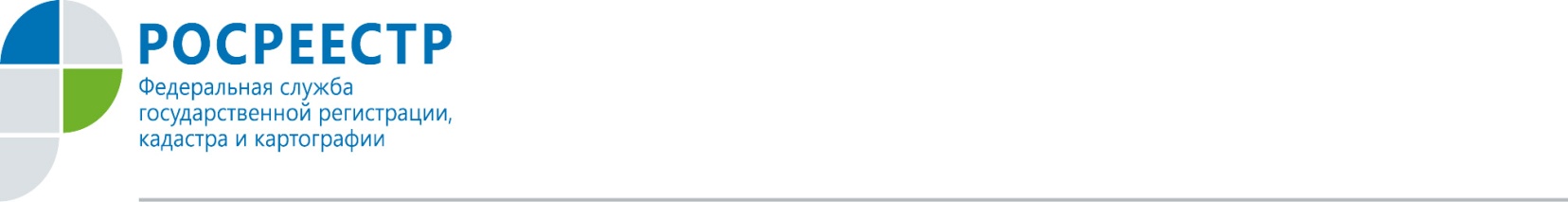 Управление Росреестра по Орловской области информирует, что с апреля текущего года для ведения Единого государственного реестра недвижимости (ЕГРН) на территории Орловской области будет применяться местная система координат МСК-57, которая позволит упростить работу при подготовке землеустроительной документации и повысить точность определения границ объектов недвижимости. Местоположение границ объекта недвижимости – это уникальная характеристика, которая принадлежит только одному объекту недвижимости и устанавливается посредством определения координат характерных точек таких границ. Необходимость использования местных систем координат субъектов на территории Российской Федерации при ведении ЕГРН установлена действующим законодательством.В настоящее время на территории Орловской области применяется условная система координат.Переход на местную систему координат будет производиться поэтапно. Завершить полный переход в МСК-57 планируется до 1-го мая. Обращаем особое внимание, что после начала ведения ЕГРН в местной системе координат на территории каждого кадастрового района документы, направляемые в орган регистрации прав, должны быть подготовлены в местной системе координат МСК-57. В случае предоставления землеустроительной документации, подготовленной в иной системе координат, такие документы подлежат возврату без рассмотрения. 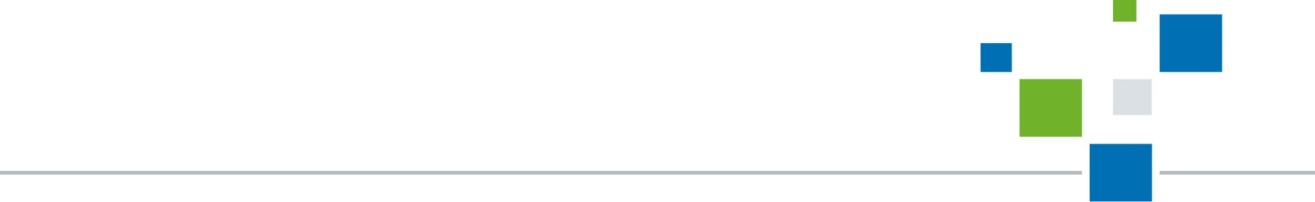 Пресс-служба Росреестра по Орловской области 